C. W. Henry Elementary School Fatima M. Rogers, Principal601 Carpenter Ln.Philadelphia, PA 19119215-400-3480	February2018123Day 1Art Museum Field Trip (1st grade)Candy Gram SaleDay 245678910Pasta for Pennies kick offCandy Gram SaleDay 3Upper School Pretzel SaleDay 4Kindergarten Bake Sale9:15am-American Heart Association Assembly (K-5)Candy Gram SaleDay 1School Tour 9:00 AMDay 2History Hunters field trip (Room 104)Candy Gram SaleDay 311121314151617***STUDENT COUNCIL FUNDRAISER WED-FRICandy Gram Sale- Last DayDay 4SAC Meeting 4:30-6pmChat & Chew with the Principal 6-6:30pmPTA Family Fun Night 6:30-8:00 PM Day 1Candy Gram DeliveryReport Card Conferences – 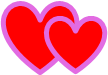 12:09 DismissalDay CReport Card Conferences – 12:09 DismissalDay AReport Card Conferences – 12:09 DismissalDay B18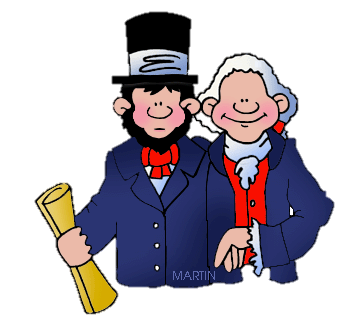 192021222324Presidents’ Day – Schools and Offices ClosedDay 2Rm 217/218 Bake SaleBox Top CollectionDay 3Day 4$1 Dress Down DayDay 125262728Day 2Debate Club CompetitionDay 3Day 4Chat and ChewJoin us for a Chat & Chew at 6:00 p.m. with Ms. Rogers in the cafeteria!Family Fun NightThe PTA is hosting a Family Fun Night! Come to the lunch room.No early dismissals can be granted after 2:30 p.m. to ensure a safe dismissal process.